Your recent request for information is replicated below, together with our response.The number of reported knife or bladed article possessions in schools in each of 2019, 2020, 2021, 2022 and 2023.  eg, 2019 - 5, 2020 - 24, and so on...The number of reported threats involving a knife or bladed article in schools in each of 2019, 2020, 2021, 2022 and 2023.The number of reported attacks involving a knife or bladed article in schools in each of 2019, 2020, 2021, 2022 and 2023.The information sought is held by Police Scotland, but I am refusing to provide it in terms of section 16(1) of the Act on the basis that the section 25(1) exemption applies:“Information which the applicant can reasonably obtain other than by requesting it is exempt information”.The information sought is publicly available:  Crime data - Police Scotland. The relevant offences are - Having in a school an article with a blade or point​ and Having in a school an article with a blade or point used in other criminal activity.  There are similar classifications for other offensive weapons more generally.If you require any further assistance, please contact us quoting the reference above.You can request a review of this response within the next 40 working days by email or by letter (Information Management - FOI, Police Scotland, Clyde Gateway, 2 French Street, Dalmarnock, G40 4EH).  Requests must include the reason for your dissatisfaction.If you remain dissatisfied following our review response, you can appeal to the Office of the Scottish Information Commissioner (OSIC) within 6 months - online, by email or by letter (OSIC, Kinburn Castle, Doubledykes Road, St Andrews, KY16 9DS).Following an OSIC appeal, you can appeal to the Court of Session on a point of law only. This response will be added to our Disclosure Log in seven days' time.Every effort has been taken to ensure our response is as accessible as possible. If you require this response to be provided in an alternative format, please let us know.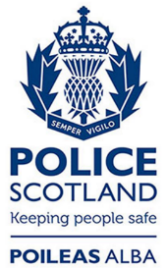 Freedom of Information ResponseOur reference:  FOI 24-1207Responded to:  2nd May 2024